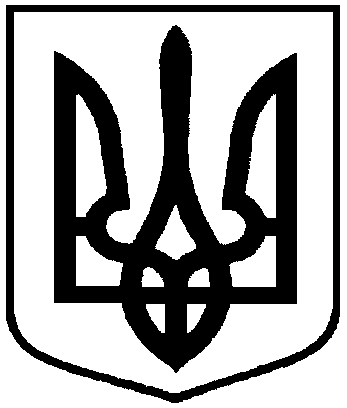 РОЗПОРЯДЖЕННЯМІСЬКОГО ГОЛОВИм. Суми У зв’язку з відзначенням 19 січня 2022 року Свята Водохреща, керуючись пунктом 20 частини 4 статті 42 Закону України «Про місцеве самоврядування                    в Україні»:Департаменту комунікацій та інформаційної політики Сумської міської ради (Кохан А.І.):Забезпечити сприяння релігійним громадам, громадським організаціям у відзначенні Свята Водохреща та інформування населення щодо дотримання правил безпечної поведінки на воді під час проведення заходів;Забезпечити доведення через засоби масової інформації даного розпорядження до відома громадськості.КП «Спеціалізований комбінат» (Короткевич Є.Г.) виготовити та встановити поблизу Харківського мосту через р. Псел трап, східці до лунки, дерев’яний хрест та подіум для священнослужителів.КП ЕЗО «Міськсвітло» (Велитченко Е.В.) забезпечити поблизу Харківського мосту через р. Псел підключення звукотехнічної апаратури до електричної мережі. Відділу торгівлі, побуту та захисту прав споживачів Сумської міської ради (Дубицький О.Ю.) забезпечити організацію виносної торгівлі продуктами харчування, у т.ч. безалкогольними напоями (кава, чай), поблизу Харківського мосту через р. Псел та пішохідного мосту біля ГРК «Здибанка».Департаменту інфраструктури міста Сумської міської ради (Журба О.І.) забезпечити наведення належного санітарного стану в місцях проведення освячення води (поблизу Харківського мосту через р. Псел та пішохідного мосту біля ГРК «Здибанка») та встановлення сміттєвих контейнерів поблизу Харківського мосту через р. Псел.Управлінню охорони здоров’я Сумської міської ради (Чумаченко О.Ю.) організувати у разі потреби медичний супровід заходів (поблизу Харківського мосту через р. Псел та пішохідного мосту біля ГРК «Здибанка»).Відділу з питань надзвичайних ситуацій та цивільного захисту населення Сумської міської ради (Петров А.Є.) звернутися до Головного управління ДСНС України у Сумській області щодо встановлення рятувальних постів поблизу Харківського мосту через р. Псел та пішохідного мосту біля          ГРК «Здибанка».КУ «Сумська міська рятувально-водолазна служба» (Мізенко О.В.) провести обстеження та очищення дна річки місць освячення води (поблизу Харківського мосту через р. Псел та пішохідного мосту біля ГРК «Здибанка»).9. Відділу з питань взаємодії з правоохоронними органами та оборонної роботи Сумської міської ради (Кононенко С.В.), Сумському районному управлінню поліції ГУНП в Сумській області (Лебідь К.Л.), Управлінню патрульної поліції в Сумській області (Калюжний О.О.) у межах повноважень забезпечити публічну безпеку та порядок під час проведення заходів (поблизу Харківського мосту через р. Псел та пішохідного мосту біля ГРК «Здибанка») 19 січня 2022 року.10. Управлінню патрульної поліції в Сумській області (Калюжний О.О.)                  у межах повноважень забезпечити безпеку дорожнього руху під час проведення заходів згідно з додатком.11. Відділу транспорту, зв’язку та телекомунікаційних послуг Сумської міської ради (Яковенко С.В.) довести до відома суб’єктів господарювання, які здійснюють перевезення пасажирів на міських автобусних маршрутах загального користування  та КП  «Електроавтотранс» Сумської міської ради, інформацію про обмеження руху транспорту.12. Контроль за виконанням даного розпорядження покласти на заступників міського голови згідно з розподілом обов’язків.Міський голова                                                                              О.М. ЛисенкоКохан 700-561Розіслати: згідно зі спискомДодатокдо розпорядження міського головивід    13.01.2022   № 4 -РЗаходищодо організації дорожнього руху на окремих вулицях та площах м. Суми           під час проведення 19 січня 2022 року Свята Водохреща Обмежити рух транспорту 19 січня 2022 року під час руху Хресної ходи за маршрутом:- у період з 12:30 до 13:00 – Спасо-Преображенський кафедральний собор (вул. Соборна, 31) – Покровська площа – вул. Героїв Сумщини – набережна р. Псел (біля Харківського мосту);- у період з 14:00 до 14:30 – набережна р. Псел (від Харківського  мосту) – вул. Героїв Сумщини – Покровська площа – Спасо-Преображенський кафедральний собор (вул. Соборна, 31).Директор департаменту комунікацій та інформаційної політики						         А.І. КоханЛИСТ РОЗСИЛКИ розпорядження міського голови «Про заходи, пов’язані з відзначенням у 2022 році Свята Водохреща»від     13.01.2022   №  4-РПро заходи, пов’язані з відзначенням у 2022 році Свята ВодохрещаДиректор департаменту комунікацій та інформаційної політикиА.І. КоханНачальник відділу протокольної роботи та контролю Л.В. Моша	Начальник правового управлінняО.В. ЧайченкоКеруючий справами виконавчого комітетуЮ.А. Павлик№з/пНазвапідприємства, установи, організаціїП.І.Б. керівникаЕлектронна адресаКіль-кість прим1Департамент комунікацій та інформаційної політикиКохан А.І.inform@smr.gov.ua12Відділ взаємодії з правоохоронними органами та оборонної роботиКононенко С.В. vvpo@smr.gov.ua33Департамент інфраструктури містаЖурба О.І.dim@smr.gov.ua14Відділ торгівлі, побуту та захисту прав споживачівДубицький О.Ю.torg@smr.gov.ua15Управління охорони здоров’яЧумаченко О.Ю.voz@smr.gov.ua16КП «Спеціалізований комбінат» Короткевич Є.Г.spcomb-sumy@ukr.net17КП ЕЗО «Міськсвітло» Велитченко Е.В.gorsvet.sumy@ukr.net18КУ «Сумська міська рятувально-водолазна служба» Мізенко О.В.вул. Гагаріна, 1119Відділ транспорту, зв’язку та телекомунікаційних послугЯковенко С.В.transport@smr.gov.ua110 Управління патрульної поліції в Сумській області Калюжний О.О.sumy@patrol.police.gov.uapolice_sumy@ukr.net1